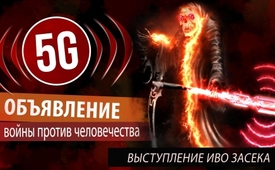 5G – объявление войны против человечества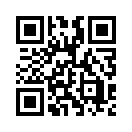 Какая разница между бомбардировочной войной и объявленной 5G-войной против всего человечества?
В сравнении с бомбой разрушение через 5G не так быстро, но жестоко, медленно и неописуемо мучительно. Иво Засек описывает свою личную историю страданий с вызывающей теперь ностальгию 2G и призывает СМИ, наконец, раскаяться в своей проклятой лжи.Моё рабочее место в течение многих лет облучалось антенной мобильной связи, находящейся поблизости на улице, а также беспроводными телефонами внутри здания. И ни одна компания мобильной связи никогда не предупреждала меня о серьёзных последствиях такого непрерывного воздействия. Но на меня оно так сильно влияло, что я не мог спать хотя бы два часа подряд и вынужден был ложиться в течение дня примерно по десять минут каждый час. Почему? 
Потому что моя сила и концентрация снижались без видимой причины. Только понятные лекции доктора Шайнера и специалиста по мобильной связи Ульриха Вайнера на AZK в 2008 году принесли яркий свет в мои проблемы. В тот же день мы сняли все беспроводные телефоны в доме и сразу же почувствовали облегчение. Но непрерывное излучение снаружи было всё ещё настолько сильным, что нам пришлось экранировать весь дом от сильного излучения антенны мобильной связи, что стоило нам более 100 000 фр. С того момента моя сила, и потерянный сон вернулись. 
Сегодня я могу работать более 11 часов в сутки без проблем и с тех пор сплю всю ночь. Тем не менее, годы непрерывного воздействия облучения не позволяют мне проехать сейчас даже 20 км по открытой дороге мимо всех мачт, не чувствуя снова тошноты. Да, высокочастотное излучение мобильной связи, т.е. микроволновое излучение, определённо превратило меня в человека, чувствительного к мобильной связи. Но этот вред здоровью упорно отрицают все владельцы мобильной связи. Не говоря уже о компенсации. С их стороны нет никакой реакции. Затем мы собрали сотни фактов и неопровержимо доказали то, что я здесь говорю. Но эти люди, разрушающие здоровье населения люди, связаны друг с другом, и прибыль для них важнее здоровья людей. 
Эти сети, основанные на интересах, скрывают все спасительные факты и даже навешивают ярлыки на тех, кто пострадал от них, как на ограниченных или даже психопатов. И одна и та же трагедия повторяется в этом мире миллионы раз, на протяжении многих лет – с момента появления поколения мобильной связи 2G! И все эти крики, все эти исследования и судьбы просто оставляют невозмутимыми миллиардеров-лоббистов мобильной связи. 
Таким образом, если лобби мобильной связи все равно беззастенчиво проталкивает и внедряет свою технологию 5G, несмотря на исследования Naila (www.kla.tv/13047 #t=86 - из: «Мобильная связь: последствия для здоровья и экономики»), вопреки здравому смыслу, несмотря на крик народа, против каждого решения суда, как, например, в Италии и т. д., то я, Иво Засек, скажу следующее, и это теперь моё личное убеждение: «Кто бы ни вводил 5G, он этим объявляет войну всему человечеству. 5G - это объявление войны всему человечеству». 
Поэтому я обращаюсь к политикам и к остатку подлинных органов правосудия, а также к военным с призывом объявить чрезвычайное, т.е. военное, положение на введение 5G. Потому что 5G возможно только при увеличении, резком увеличении радиационного воздействия, что их владельцы открыто признают. Но если уже второе поколение, т.е. 2G, имело такие разрушительные последствия, которые я лично испытал и только что описал, то на сколько они больше от 3G и 4G со всеми десятками тысяч дополнительных мачт трансляции только в Германии? 
И поэтому я, как жертва мобильной связи, свидетельствую: 5G – это нападение на всё человечество, какого ещё никогда раньше не было, это война с помощью микроволнового излучения. Только в отличие от бомбардировочной войны разрушения будут не быстрыми, но жестокими, медленными и неописуемо мучительными.от is.Источники:https://www.watson.ch/schweiz/digital/308259045-5g-panik-sektenprediger-ivo-sasek-fuerchtet-handystrahlung
https://www.aargauerzeitung.ch/leben/digital/auf-whatsapp-kursiert-ein-panikvideo-gegen-das-5g-netz-dahinter-steckt-ein-sektenguru-134048597
Aargauer Zeitung 6.2.2019 Printausgabe
https://www.noz.de/deutschland-welt/digitale-welt/artikel/1648268/5g-warnvideo-von-sektenfuehrer-ivo-sasek-kursiert-bei-whatsapp
https://www.shz.de/deutschland-welt/wissenschaft-netzwelt/5G-Warnvideo-von-Sektenfuehrer-Ivo-Sasek-kursiert-bei-Whatsapp-id22525862.html
https://www.focus.de/digital/dldaily/mobilfunk-5g-faktencheck-wie-gefaehrlich-der-mobilfunkstandard-ist_id_10285774.html
https://bazonline.ch/digital/mobil/Das-Spiel-mit-der-Angst-Virale-Videos-warnen-vor-5G/story/10545239
https://www.bernerzeitung.ch/digital/mobil/spiel-mit-der-angst-videos-warnen-vor-5g/story/10545239
https://www.tagesanzeiger.ch/digital/mobil/Das-Spiel-mit-der-Angst-Virale-Videos-warnen-vor-5G/story/10545239
https://www.srf.ch/play/tv/tagesschau/video/5g-frequenzen-sind-erst-die-halbe-miete?id=bc417f3d-fb84-4634-9b0a-1868fd3bcb32Может быть вас тоже интересует:#5G_Mobilnojeizlutschenie - 5G_Мобильное излучение - www.kla.tv/5G_MobilnojeizlutschenieKla.TV – Другие новости ... свободные – независимые – без цензуры ...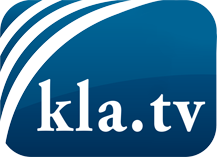 О чем СМИ не должны молчать ...Мало слышанное от народа, для народа...регулярные новости на www.kla.tv/ruОставайтесь с нами!Бесплатную рассылку новостей по электронной почте
Вы можете получить по ссылке www.kla.tv/abo-ruИнструкция по безопасности:Несогласные голоса, к сожалению, все снова подвергаются цензуре и подавлению. До тех пор, пока мы не будем сообщать в соответствии с интересами и идеологией системной прессы, мы всегда должны ожидать, что будут искать предлоги, чтобы заблокировать или навредить Kla.TV.Поэтому объединитесь сегодня в сеть независимо от интернета!
Нажмите здесь: www.kla.tv/vernetzung&lang=ruЛицензия:    Creative Commons License с указанием названия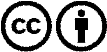 Распространение и переработка желательно с указанием названия! При этом материал не может быть представлен вне контекста. Учреждения, финансируемые за счет государственных средств, не могут пользоваться ими без консультации. Нарушения могут преследоваться по закону.